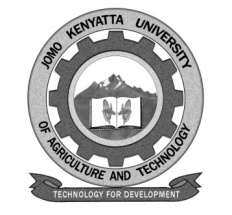    W1-2-60-1-6JOMO KENYATTA UNIVERSITYOFAGRICULTURE AND TECHNOLOGYUNIVERSITY EXAMINATIONS 2017/2018YEAR I SEMESTER II EXAMINATION FOR THE DIPLOMA IN MASS COMMUNICATION AND DIPLOMA IN PUBLIC RELATIONSHDC 0104:  INTRODUCTION TO COMPUTER APPLICATIONSDATE: AUGUST 2018	 	                                                  TIME: 1 ½ HOURS                        INSTRUCTIONS: ANSWER QUESTION ONE AND ANY OTHER TWO QUESTIONSQUESTION ONE (20 MARKS)Giving suitable examples, distinguish impact and non-impact printers.	[4 marks]What are the FOUR main desirable features of a good operating system?	[4 marks]Explain the following terms in relation to computer usage;Computer systemDataInformationExpert system		[4 marks]Using appropriate examples, describe input and output devices.	[6 marks]Distinguish between a cache memory and a virtual memory.	[2 marks]QUESTION TWO (20 MARKS)The bus sub system consists of THREE main parts.  Name and explain the parts.									[9 marks]Explain any SIX different types of computer registers.	[6 marks]Using suitable examples, discuss the TWO fundamental categories of Computer Software.							[5 marks]QUESTION THREE (20 MARKS)Discuss the following main features of storage devices;VolatilityAccessibilityMutabilityAddressability					[8 marks]What are the characteristics of fourth and fifth computer generations?	[6 marks]Explain the following forms of networks;   LAN; WAN and MAN							[6 marks]QUESTION FOUR (20 MARKS)Explain any FOUR components of a communication network.		[8 marks]Discuss any THREE characteristics of computers.			[6 marks]Explain any FOUR factors to be considered in choosing an output media.	[6 marks]QUESTION FIVE (20 MARKS)Explain the purpose of EACH of the following elements of a Computer System;Accumulator/registerALUControl UnitData BusRAMROM								[14 marks]  Explain any THREE types of computer Operating Systems.	[6 marks]